活動宗旨：為強化民眾水土保持與防災的觀念，行政院農業委員會水土保持局舉辦「熱訊你和我，重要資訊不錯過！」活動，藉由本次活動，推廣FB推送土石流警戒資訊。此外，土石流防災行動網之APP服務包含iOS、Android及手機網頁版，民眾只要有智慧型手機，都可以透過下載APP或瀏覽手機網頁版的方式，即時取得最新土石流防災資訊。活動日期：中華民國103年8月11日至103年10月31日。活動辦法：於活動期間，在土石流防災資訊網粉絲團按讚並分享活動網頁至個人Facebook塗鴉牆後，完成私訊申請後並填寫個人基本資訊，即可參加豐富獎品抽獎，及早參加可連續抽獎四次。詳細資訊請參考活動網站：http://246.swcb.gov.tw/246EventIII/。土石流防災知識參考資訊：土石流防災資訊網：http://246.swcb.gov.tw土石流防災親子網：http://246kids.swcb.gov.tw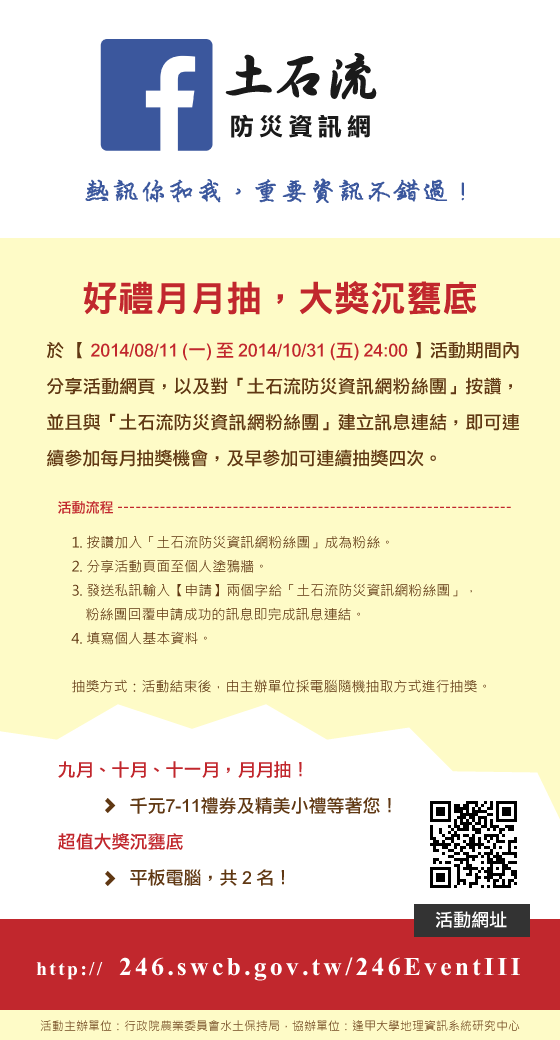 